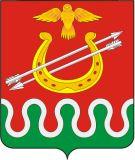 БОГОТОЛЬСКИЙ МУНИЦИПАЛЬНЫЙ РАЙОНКРАСНОЯРСКОГО КРАЯПРЕДСЕДАТЕЛЬ БОГОТОЛЬСКОГО РАЙОННОГО СОВЕТА ДЕПУТАТОВРАСПОРЯЖЕНИЕ9 марта 2021 года                                                                         	    	№ 3-рО представлении сведений о доходах, расходах, об имуществе и обязательствах имущественного характера муниципальными служащими Боготольского районного Совета депутатов В соответствии с Трудовым кодексом Российской Федерации, Федеральным законом от 02.03.2007 № 25-ФЗ «О муниципальной службе в Российской Федерации», Федеральным законом от 25.12.2008 года № 273-ФЗ «О противодействии коррупции», Федеральным законом от 09.02.2009 № 8-ФЗ «Об обеспечении доступа к информации о деятельности государственных органов и органов местного самоуправления», Законом Красноярского края от 24.04.2008 № 5-1565 «Об особенностях правового регулирования муниципальной службы в Красноярском крае», Законом Красноярского края от 07.07.2009 № 8-3542 «О представлении гражданами, претендующими на замещение должностей муниципальной службы, замещающими должности муниципальной службы, сведений о доходах, об имуществе и обязательствах имущественного характера, а также о представлении лицами, замещающими должности муниципальной службы, сведений о расходах», Письмом Минтруда России от 29.12.2020 № 18-2/10/В-12837 «Методические рекомендации по вопросам представления сведений о доходах, расходах, об имуществе и обязательствах имущественного характера и заполнения соответствующей формы справки в 2021 году (за отчетный 2020 год)», руководствуясь статьями  19.1 Устава Боготольского района Красноярского края          1. Муниципальным служащим Боготольского районного Совета депутатов, включенным в перечень, утвержденный распоряжением  Председателя Контрольно-счетного органа Боготольского района Красноярского края от 17.04.2020 № 15-р «Об утверждении перечня должностей муниципальной службы в Контрольно-счетном органе Боготольского района Красноярского края (КСО), при замещении которых муниципальные служащие обязаны представлять сведения о своих доходах, об имуществе и обязательствах имущественного характера, а также сведения о доходах, об имуществе и обязательствах имущественного характера своих супруги (супруга) и несовершеннолетних детей» в срок не позднее 30 апреля 2021 года представить в установленном порядке достоверные и полные сведения о своих доходах, расходах за 2020 год, об имуществе и обязательствах имущественного характера по состоянию на 31 декабря 2020 года и сведения о доходах, расходах за 2020 год, об имуществе и обязательствах имущественного характера своих супруги (супруга) и несовершеннолетних детей (далее – сведения) по состоянию на 31 декабря 2020 года по форме справки, утверждённой Указом Президента Российской Федерации от 23.06.2014 № 460 «Об утверждении формы справки о доходах, расходах, об имуществе и обязательствах имущественного характера и внесении изменений в некоторые акты Президента Российской Федерации».Справка заполняется собственноручно на персональном компьютере (с использованием текстовых редакторов) или иных печатных устройствах с последующим заверением личной подписью на титульной стороне каждого листа. При этом следует контролировать соответствие заполняемой формы аутентичному тексту приложения к Указу Президента Российской Федерации от 23 июня 2014 г. № 460 или с использованием специального программного обеспечения «Справки БК» (далее - СПО «Справки БК»), размещенного на официальном сайте Президента Российской Федерации и на Федеральном портале государственной службы и управленческих кадров личной подписью заверяется только последний лист справки.2. Непредставление либо представление заведомо недостоверных или неполных сведений лицами, указанными в п. 1 Распоряжения является правонарушением, влекущим увольнение муниципального служащего с муниципальной службы.3. Лицам, указанным в пункте 1 Распоряжения предоставить сведения руководителю Боготольского районного Совета депутатов. 4. Консультанту районного Совета депутатов (Рыбакова С.А.) организовать размещение на официальном сайте Боготольского района Красноярского края сведений в порядке и в сроки, установленные законодательством.5. Лицам, указанным в пункте 1 Распоряжения внимательно ознакомиться с методическими рекомендациями по вопросам представления сведений о доходах, расходах, об имуществе и обязательствах имущественного характера и заполнения соответствующей формы справки для использования в ходе декларационной компании 2021 года (за отчетный 2020 год).6. Контроль за исполнением Распоряжения оставляю за собой.7. Признать утратившим силу Распоряжение Председателя Боготольского районного Совета депутатов от 02.03.2020 № 8-р «О представлении сведений о доходах, расходах, об имуществе и обязательствах имущественного характера муниципальными служащими Боготольского районного Совета депутатов».8. Разместить настоящее Распоряжение на официальном сайте Боготольского района в сети Интернет www.bogotol-r.ru в разделе «Районный Совет депутатов/НПА Совета депутатов».9. Распоряжение вступает в силу со дня подписания.Председатель Боготольскогорайонного Совета депутатов                                                              В.О. Усков